SUBSCRIBING PAST COMMANDERS                                           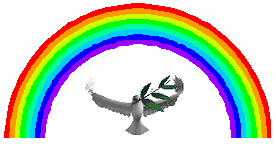 List all subscribing Past Commanders starting with the earliest, and finishing with the IPC (if still a member)Past Commander MembersJoining Past CommandersRAM Lodge NoYearName in fullGrand/Provincial RankSignedScribeDate